T.CBİSMİL KAYMAKAMLIĞIFATİH OKULU MÜDÜRLÜĞÜBİSMİL FATH ORTAOKULU2024-2028 STRATEJİK PLANI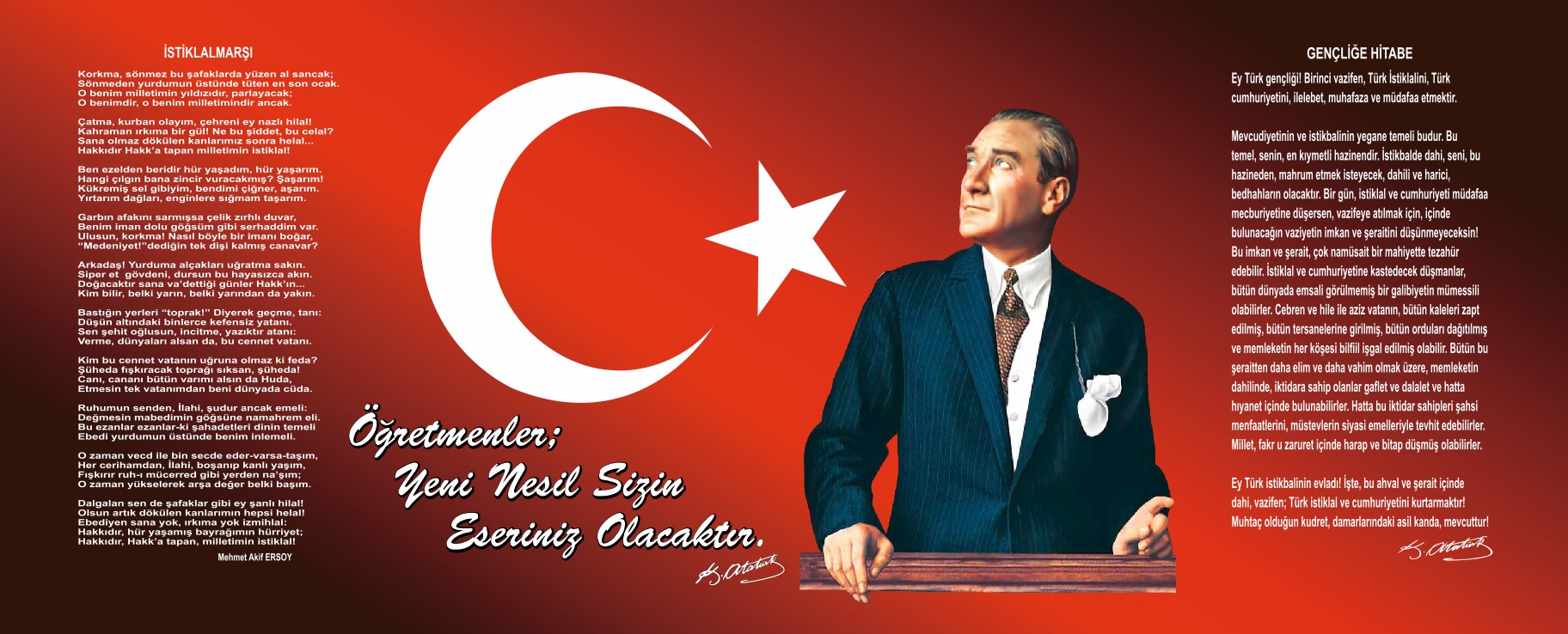 Sunuş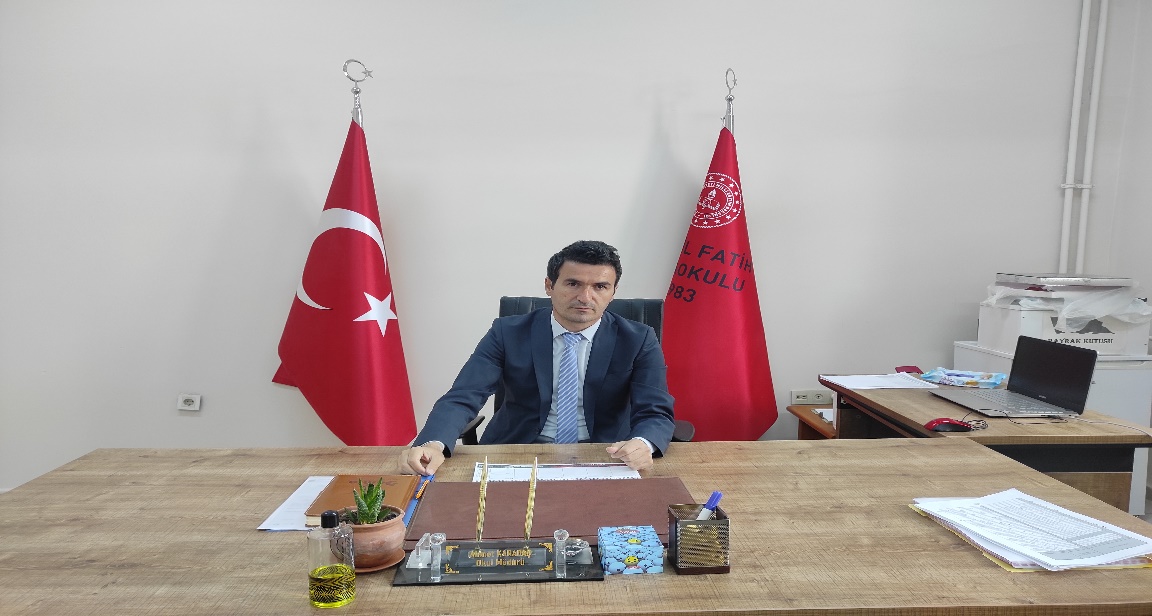                         21.Yüzyılda çok hızlı gelişen bilim ve teknolojiyle birlikte kurumların hızlı değişimine uyum sağlayabilmeleri için yönetim anlayışının da değişimi kaçınılmaz olmuştur. Hızlı bir gelişme çabası içinde olan ve hızla gelişen Türkiye eğitim yönetimi anlayışı; çağın gereklerine göre değişmekte ve gelişmektedir. Eğitim kurumları değişime uyum sağlayabilmek için tedbirler almak ve bunu sağlayabilmek için geleceği planlamak zorundadır. Bu noktada stratejik planlama çalışmalarının önemi artmaktadır. Stratejik planlarıyla kurumlar tüm paydaşlarıyla birlikte bugünkü durumlarını analiz ederek, kaynaklarını etkili ve verimli kullanıp geleceklerini planlar. Okulumuz, daha iyi bir eğitim seviyesine ulaşmak düşüncesiyle sürekli yenilenmeyi ve kalite kültürünü kendisine ilke edinmeyi amaçlamaktadır. Büyük önder Atatürk’ü örnek alan bizler; Çağa uyum sağlamış, çağı yönlendiren öğrenciler yetiştirmek için kurulan okulumuz, geleceğimiz teminatı olan öğrencilerimizi daha iyi imkânlarla yetişip, düşünce ufku ve yenilikçi ruhu açık Türkiye Cumhuriyetinin çıtasını daha yükseklere taşıyan bireyler olması için öğretmenleri ve idarecileriyle özverili bir şekilde tüm azmimizle çalışmaktayız. Biz, eğitimi bizi biz yapan en etkili gelişim-değişim-dönüşüm süreci olarak görmekteyiz. Bu nedenle amacımız yaşadığımız toprakları eğitimli insanlarla daha mutlu daha gelişmiş bir ülke haline getirmektir. Ulusumuzun gelişmiş, çağdaş, modern, zengin ve dünyada söz sahibi bir ülke haline dönüşüm sürecinde eğitimin gücünü görerek; bu güce yol vermek, yön vermek için Türkiye Cumhuriyeti’nin bir ülküsü, kurucusu Mustafa Kemal Atatürk’ün önderlik ettiği bu yolda öğrenciler yetiştirmektir. Bu bağlamda bizler Fatih Ortaokulu olarak öncelikle stratejik planımızı oluşturmak için önce ekipler oluşturduk, kurumumuzun özel durumu fiziksel koşulları, avantajları ve dezavantajlarını belirledik. Bu doğrultuda gerçekleştirilebilecek hedefler saptadık. Böylece kurumumuzun sürekli iyileştirme yoluyla başarısını arttıracak yeni açılımlar hedefler belirlemiş olduk. Bu çalışmamızla öğrencilerimizin bilgi ve becerilerini geliştireceğine, verimliliğini artıracağına dolayısıyla okul başarısını artıracağına inanıyor ve 2024-2028 Stratejik planımızın yararlı olmasını diliyoruz.* Bu çalışma artık bizim kurumsallaştığımızı, kurumsallaşmak zorunda olduğumuzu ve kurumsallaşmanın önemi için çok önemlidir. Kuruma yeni gelen müdür, öğretmen veya diğer personeller, kurumun stratejik planını bilirse daha verimli olacak, kurumu tanımış, misyonunu, zayıf ve güçlü yanlarını bilmiş olacaktır. Bütün bunlar kişiye göre yönetim tarzından kurtulup kurumsal hedeflere göre yönetim tarzının oturmasını sağlayacaktır.Kurumsallaşma, her işin amacı, aracı ve zamanının olduğunun bilinmesi yani bu işi ben şu araçla şu amaç için şu zamanda şu hedefe ulaşmak için yapmalıyım demektir. Örneğin öğrenme güçlüğü çeken bir öğrenci çeşitli tanıma sorularıyla tanınmalı, bu tanımadaki amacın öğrencinin öğrenmesindeki belli güçlükleri tanımak ve öğrencinin kendisine, ailesine, devletine yararlı bir birey haline getirmek olduğu işin başında belirlenmelidir.Ahmet KARADAŞ                 Okul MüdürüİçindekilerSunuş	3İçindekiler	5BÖLÜM I: GİRİŞ ve PLAN HAZIRLIK SÜRECİ	6BÖLÜM II: DURUM ANALİZİ	7Okulun Kısa Tanıtımı *	7Okulun Mevcut Durumu: Temel İstatistikler	9PAYDAŞ ANALİZİ	Hata! Yer işareti tanımlanmamış.GZFT (Güçlü, Zayıf, Fırsat, Tehdit) Analizi	21Gelişim ve Sorun Alanları	28BÖLÜM III: MİSYON, VİZYON VE TEMEL DEĞERLER	33MİSYONUMUZ *	33VİZYONUMUZ *	34TEMEL DEĞERLERİMİZ *	34BÖLÜM IV: AMAÇ, HEDEF VE EYLEMLER	36TEMA I: EĞİTİM VE ÖĞRETİME ERİŞİM	36TEMA II: EĞİTİM VE ÖĞRETİMDE KALİTENİN ARTIRILMASI	38TEMA III: KURUMSAL KAPASİTE	48V. BÖLÜM: MALİYETLENDİRME	55EKLER:	Hata! Yer işareti tanımlanmamış.BÖLÜM I: GİRİŞ ve PLAN HAZIRLIK SÜRECİ2024-2028 dönemi stratejik plan hazırlanması süreci Üst Kurul ve Stratejik Plan Ekibinin oluşturulması ile başlamıştır. Ekip tarafından oluşturulan çalışma takvimi kapsamında ilk aşamada durum analizi çalışmaları yapılmış ve durum analizi aşamasında paydaşlarımızın plan sürecine aktif katılımını sağlamak üzere paydaş anketi, toplantı ve görüşmeler yapılmıştır. Durum analizinin ardından geleceğe yönelim bölümüne geçilerek okulumuzun amaç, hedef, gösterge ve eylemleri belirlenmiştir. Çalışmaları yürüten ekip ve kurul bilgileri altta verilmiştir.Tablo 1: Stratejik Plan Kurul-Ekip BilgileriBÖLÜM II: DURUM ANALİZİDurum analizi bölümünde okulumuzun mevcut durumu ortaya konularak neredeyiz sorusuna yanıt bulunmaya çalışılmıştır. Bu kapsamda okulumuzun kısa tanıtımı, okul künyesi ve temel istatistikleri, paydaş analizi ve görüşleri ile okulumuzun Güçlü Zayıf Fırsat ve Tehditlerinin (GZFT) ele alındığı analize yer verilmiştir.Okulun Kısa Tanıtımı TARİHSEL GELİŞİM2.2.	A-YERLEŞİM           Bismil Fatih Ortaokulu 1983 yılında 60. Yıl İlkokulu olarak kurulmuştur. Daha sonra bahçesine 1991 yılında Fatih İlköğretim Okulu olarak başka bir okul açıldı. Sekiz yıllık kesintisiz eğitim başladığı yılda iki okul tek ad altında birleştirilerek Fatih İlköğretim Okulu adını aldı. 18 derslikten oluşan okul binası için 6 Şubat Kahramanmaraş merkezli deprem sonrası yıkım kararı alınmış olup bu karar üzerine eğitim öğretime ilçemiz Selahaddini Eyyubi İlkokulu ile Ebru Yaşar Gülseven Ortaokulunda devam edilmektedir. Toplam öğrenci mevcudu 04/04/2024 tarihi itibariyle 605 erkek 457 kız olmak üzere 1062 öğrencisi vardır. Ayrıca okulumuzda toplam 4 yönetici 59 Öğretmen 1 Kaloriferci personeli görev yapmaktadır.             Okulumuz Bismil’in Fatih Mahallesi semtinde 3.Cadde 330. Sokakta A ve B blok olmak üzere 670 m2’lik alan üzerinde konuşlandırılmıştı yıkım kararı neticesinde şu an yeni binanın yapılması için yapım ihalesinin gerçekleştirilmesini beklemektedir.  İlçemiz Batman-Diyarbakır karayolu üzerinde yaklaşık her iki İl’e ellişer km uzaklıktadır. İlçemiz Dicle nehrinin iki yakasına yerleşmiştir. Doğusunda Batman, güneyinde Mardin, batısında Diyarbakır ve Çınar, kuzeyinde Silvan ilçesi yer almaktadır. Ayrıca demiryolu İlçemizin ortasından geçmektedir. TÜİK, 2023 yılı adrese dayalı nüfus kayıt sistemi sonuçlarına göre İlçemizin 2023 nüfusu 119,972’dir. Bu nüfusu ile Diyarbakır’ın en büyük ilçelerinden biridir. Tarım ve sanayi bakımdan da yine çevrenin en zengin ilçesidir. Pamuk, mısır tarlaları ona ikinci bir Çukurova görüntüsü vermektedir.2.3.	B-FİZİKİ YAPI                Okulumuz 1983 yılında 60. Yıl İlkokulu olarak eğitim öğretime açılmış, ancak 1991 yılında okulun bahçesine yeni bir bina yapılarak Fatih İlköğretim Okulu açılmıştır. 1996 yılında 8 yıllık kesintisiz eğitim ile iki okul birleştirilerek Fatih İlköğretim Okulu olarak eğitim olarak eğitim öğretime devem etmiştir. Bina 3558 m2’lik bir alan üzerinde konuşlanmış olup, binamız arsanın tam ortasına yapılmış ve yaklaşık 670 m2’lik alan kaplamaktadır. A blok bodrum+zemin+1 kattan; B blok zemin+2 kattan oluşmaktadır. 18 derslik ve 1062 öğrenciliktir. Okul çevresi 2,5 metrelik ihata duvarı ile çevrilmiş olup basket, voleybol ve oyun alanları mevcuttur. Okulun kuzeybatı cephesinde kantin bulunmaktadır. 6 Şubat Kahramanmaraş merkezli deprem sonrası yıkım kararı alınmış olup bu karar üzerine eğitim öğretime ilçemiz Selahaddini Eyyubi İlkokulu ile Ebru Yaşar Gülseven Ortaokulunda devam edilmektedir.Okulun Mevcut Durumu: Temel İstatistiklerOkulumuzun temel girdilerine ilişkin bilgiler altta yer alan okul künyesine ilişkin tabloda yer almaktadır.Tablo 2 : Temel Bilgiler Tablosu-Okul KünyesiÇalışan BilgileriOkulumuzun çalışanlarına ilişkin bilgiler altta yer alan tabloda belirtilmiştir.Tablo 3: Çalışan Bilgileri TablosuOkulumuz Bina ve Alanları	Okulumuzun binası ile açık ve kapalı alanlarına ilişkin temel bilgiler altta yer almaktadır.Okul Yerleşkesine İlişkin Bilgiler Sınıf ve Öğrenci BilgileriOkulumuzda yer alan sınıfların öğrenci sayıları alttaki tabloda verilmiştir.*Sınıf sayısına göre istenildiği kadar satır eklenebilir.Donanım ve Teknolojik KaynaklarımızTeknolojik kaynaklar başta olmak üzere okulumuzda bulunan çalışır durumdaki donanım malzemesine ilişkin bilgiye alttaki tabloda yer verilmiştir.Teknolojik Kaynaklar TablosuGelir ve Gider BilgisiOkulumuzun genel bütçe ödenekleri, okul aile birliği gelirleri ve diğer katkılarda dâhil olmak üzere gelir ve giderlerine ilişkin son iki yıl gerçekleşme bilgileri alttaki tabloda verilmiştir.PAYDAŞ ANALİZİ                Katılımcılık stratejik planlamanın temel unsurlarından biridir. Kuruluşun etkileşim içinde olduğu tarafların görüşlerinin dikkate alınması stratejik planın sahiplenilmesini sağlayarak uygulama şansını artıracaktır. Diğer yandan, kamu hizmetlerinin yararlanıcı ihtiyaçları doğrultusunda şekillendirilebilmesi için yararlanıcıların taleplerinin bilinmesi gerekir. Bu nedenle durum analizi kapsamında paydaş analizinin yapılması önem arz etmektedir. Bu kapsamda Fatih Ortaokulu Stratejik Planlama ekibi olarak planımızın hazırlanması aşamasında katılımcı bir yapı oluşturmak için iletişim ve etkileşim içinde bulunan kurum ve kuruluşların görüşlerinin dikkate alınması ve plana dahil edilmesi gerekli görülmüş ve bu amaçla paydaş analizi çalışması yapılmıştır.              Stratejik Planlama sürecinde katılımcılığa önem veren kurumumuz tüm paydaşların görüş, talep, öneri ve desteklerinin stratejik planlama sürecine dâhil edilmesini hedeflemiştir. Bu kapsamda Fatih Ortaokulu, faaliyetleriyle ilgili sunulan hizmetlere ilişkin memnuniyetlerin saptanması, kuruma ilişkin beklentiler, kuruma ilişkin durum tespiti, kurumsal iş birliği ve eşgüdüm, GZFT, önerilerin tespiti vb. konular hakkında Fatih Ortaokulu Stratejik Planlama Ekibi ile toplantılar düzenlenmiş ve kurumumuzun temel paydaşları olan öğrenci, veli ve öğretmenlerin görüş ve önerilerini almak üzere görüşme ve anket yöntemi uygulanmıştır.Paydaş anketlerine ilişkin ortaya çıkan temel sonuçlara altta yer verilmiştir * : 	          Fatih Ortaokulu faaliyetlerini nasıl değerlendirdiğine ilişkin görüşlerini içeren öğrenci-öğretmen-veli anket çalışmalarına 1058 öğrenci 710 veli-59 öğretmen katılmıştır. Anket online platform üzerinden uygulanmış ve Fatih Ortaokulu Stratejik plan Ekibi tarafından değerlendirilmiştir. Okulumuz öğrenci, veli ve öğretmenlerine uygulanan ankete ilişkin sonuçlar aşağıdaki tablolarda belirtilmiştir.Öğrenci Anketi Sonuçları:Okulumuzun Olumlu  Yönleri:%95Okulumuzun olumsuz yönleri%5Öğretmen Anketi Sonuçları:Okulumuzun Olumlu  Yönleri:%90Okulumuzun olumsuz yönleri%10Veli Anketi Sonuçları:Okulumuzun Olumlu  Yönleri:%90Okulumuzun olumsuz yönleri%10GZFT (Güçlü, Zayıf, Fırsat, Tehdit) Analizi *Okulumuzun temel istatistiklerinde verilen okul künyesi, çalışan bilgileri, bina bilgileri, teknolojik kaynak bilgileri ve gelir gider bilgileri ile paydaş anketleri sonucunda ortaya çıkan sorun ve gelişime açık alanlar iç ve dış faktör olarak değerlendirilerek GZFT tablosunda belirtilmiştir. Dolayısıyla olguyu belirten istatistikler ile algıyı ölçen anketlerden çıkan sonuçlar tek bir analizde birleştirilmiştir.Kurumun güçlü ve zayıf yönleri donanım, malzeme, çalışan, iş yapma becerisi, kurumsal iletişim gibi çok çeşitli alanlarda kendisinden kaynaklı olan güçlülükleri ve zayıflıkları ifade etmektedir ve ayrımda temel olarak okul müdürü/müdürlüğü kapsamından bakılarak iç faktör ve dış faktör ayrımı yapılmıştır. İçsel Faktörler *Güçlü YönlerZayıf YönlerDışsal Faktörler *FırsatlarTehditler Gelişim ve Sorun AlanlarıGelişim ve sorun alanları analizi ile GZFT analizi sonucunda ortaya çıkan sonuçların planın geleceğe yönelim bölümü ile ilişkilendirilmesi ve buradan hareketle hedef, gösterge ve eylemlerin belirlenmesi sağlanmaktadır. Gelişim ve sorun alanları ayrımında eğitim ve öğretim faaliyetlerine ilişkin üç temel tema olan Eğitime Erişim, Eğitimde Kalite ve kurumsal Kapasite kullanılmıştır. Eğitime erişim, öğrencinin eğitim faaliyetine erişmesi ve tamamlamasına ilişkin süreçleri; Eğitimde kalite, öğrencinin akademik başarısı, sosyal ve bilişsel gelişimi ve istihdamı da dâhil olmak üzere eğitim ve öğretim sürecinin hayata hazırlama evresini; Kurumsal kapasite ise kurumsal yapı, kurum kültürü, donanım, bina gibi eğitim ve öğretim sürecine destek mahiyetinde olan kapasiteyi belirtmektedir.Gelişim ve sorun alanlarına ilişkin GZFT analizinden yola çıkılarak saptamalar yapılırken yukarıdaki tabloda yer alan ayrımda belirtilen temel sorun alanlarına dikkat edilmesi gerekmektedir.Gelişim ve Sorun AlanlarımızBÖLÜM III: MİSYON, VİZYON VE TEMEL DEĞERLEROkul Müdürlüğümüzün Misyon, vizyon, temel ilke ve değerlerinin oluşturulması kapsamında öğretmenlerimiz, öğrencilerimiz, velilerimiz, çalışanlarımız ve diğer paydaşlarımızdan alınan görüşler, sonucunda stratejik plan hazırlama ekibi tarafından oluşturulan Misyon, Vizyon, Temel Değerler; Okulumuz üst kurulana sunulmuş ve üst kurul tarafından onaylanmıştır.MİSYONUMUZ *Düşünme, anlama, araştırma ve sorun çözme yetkinliği gelişmiş; bilgi toplumunun gerektirdiği bilgi ve becerilerle donanmış; millî kültürü ve 15 Temmuz ruhuyla demokrasinin evrensel değerlerini içselleştirmiş; iletişime ve paylaşıma açık, sanatsal duyarlılığı ve becerisi gelişmiş; öz güveni, öz saygısı, hak, adalet ve sorumluluk bilinci yüksek; gayretli, girişimci, yaratıcı, yenilikçi, barışçı, sağlıklı ve mutlu bireylerin yetişmesine ortam ve imkân sağlamaktır. Bütünsel eğitim yaklaşımıyla öğrencilerimizi, öğrenmeyi yaşam becerisi olarak kullanan bağımsız bireyler olmaları için destekleriz. Okul kültürümüz, yetkin kadromuz, uyguladığımız ulusal ve uluslararası programlarla öğrencilerimize evrensel değerler kazandırırız. Rehberlik ve ölçme- değerlendirme hizmetlerimizle, öğrencilerimizin sorumluluklarını yerine getirebilen öz disipline sahip bireyler olmalarını destekleriz. Öğrencilerimizi, akademik, sportif ve sanatsal alanlarda destekleyerek yaratıcılıklarını ortaya çıkarmalarını sağlarız. Sosyal etkinliklerimiz ve öğrenme ortamlarımızla öğrencilerimizin ilgi ve yeteneklerini keşfetmelerini sağlarız. Öğrencilerimizin bu etkinliklerde aldıkları sorumluluklarla daha iyi bir dünyaya katkı sağlarız. Yerel ve küresel problemlere duyarlı, çözüm üretebilen ve girişimci bireyler yetiştiririz. VİZYONUMUZ *Her öğrencinin iyi bir üst eğitim kurumuna yerleşmesini ve sosyal becerilerini geliştirmesini, toplumsal ve milli değerleri yaşamasını sağlamak, çocuklarımıza mutlu ve başarılı bireyler olma isteği ve yeteneğini kazandırmaktır.Eğitimde, Gelenekten Geleceğe; Bir Adım Önce, Bir Adım Önde …TEMEL DEĞERLERİMİZ *Global standartlarda, yenilikçi eğitim anlayışını benimseyerek, tüm çalışmalarında kaliteyi ön planda tutarak, problemlere karşı sonuç odaklı yaklaşımıyla gençlere örnek oluşturarak, yeni kuşakları “iyi insan olma” bilinciyle yetiştirerek öğrencilerini başarılı bir geleceğe hazırlamaktır. Önce insan,Hizmet bekleyenlerin ihtiyaçlarına odaklanmak,Ülkemizin geleceği konusunda sorumluluk,Karşılıklı güven ve dürüstlük,Sabırlı, hoşgörülü ve kararlılık,Eğitimde süreklilik anlayışı,Adaletli performans değerlendirme,Bireysel farkları dikkate almak,Kendisiyle ve çevresi ile barışık olmak,Yetkinlik, üretkenlik ve girişimcilik ruhuna sahip olmak,Doğa ve çevreyi koruma bilinci,Sürekli gelişimSorumluluk duygusu ve kendine güven bilincini kazandıracakAnalitik ve Bilimsel BakışGirişimcilikYaratıcılıkKatılımcılıkTakım çalışmasına önem vermeÇözüm odaklı ve bilimsel yaklaşımDeğişime açık olma ve değişimi yönetmeBütüncül çok boyutlu ve vizyoner bakışBÖLÜM IV: AMAÇ, HEDEF VE EYLEMLERTEMA I: EĞİTİM VE ÖĞRETİMDE ERİŞİM VE KATILIMEğitime ve Öğretime Erişim: Her bireyin hakkı olan eğitime ulaşabilmesi ve bu eğitimi tamamlayabilmesidir. Eğitim ve öğretime erişim okullaşma ve okul terki, devam ve devamsızlık, okula uyum ve oryantasyon, özel eğitime ihtiyaç duyan bireylerin eğitime erişimi, yabancı öğrencilerin eğitime erişimi ve hayatboyu öğrenme kapsamında yürütülen faaliyetlerin ele alındığı temadır.Stratejik Amaç 1: A1. Öğrencilerin eğitim öğretime etkin katılımlarıyla donanımlı olarak bir üst öğrenime  geçişi sağlanacaktır..Stratejik Hedef H1. H1.1. Öğrenme kayıpları önleyici çalışmalar yapılarak azaltılacaktır.Performans Göstergeleri Stratejiler*TEMA II: EĞİTİM VE ÖĞRETİMDE KALİTEEğitim ve öğretimde kalitenin artırılması başlığı esas olarak eğitim ve öğretim faaliyetinin hayata hazırlama işlevinde yapılacak çalışmaları kapsamaktadır. Bu tema altında akademik başarı, sınav kaygıları, sınıfta kalma, ders başarıları ve kazanımları, disiplin sorunları, öğrencilerin bilimsel, sanatsal, kültürel ve sportif faaliyetleri ile istihdam ve meslek edindirmeye yönelik rehberlik ve diğer mesleki faaliyetler yer almaktadır. Eğitim ve öğretime erişim okullaşma ve okul terki, devam ve devamsızlık, okula uyum ve oryantasyon, özel eğitime ihtiyaç duyan bireylerin eğitime erişimi, yabancı öğrencilerin eğitime erişimi ve hayatboyu öğrenme kapsamında yürütülen faaliyetlerin ele alındığı temadır.Stratejik Amaç 1: A1.Öğrencilerin eğitim öğretime etkin katılımlarıyla donanımlı olarak bir üst öğrenime geçişi sağlanacaktır.Stratejik Hedef H1. Öğrenme kayıpları önleyici çalışmalar yapılarak azaltılacaktır.Performans Göstergeleri StratejilerStratejik Amaç 2: A2. Öğrencilere medeniyetimizin ve insanlığın ortak değerleriyle çağın gereklerine uygun bilgi, beceri, tutum ve  davranışlar kazandırılacaktır.Stratejik Hedef 2.1.  H2. 1. Öğrencilerin akademik başarılarıyla birlikte tasarım ve girişimcilik yönleriniartırmaya yönelik bütüncül çalışmalar yürütülecektir.(Akademik başarı altında: ders başarıları, kazanım takibi, üst öğrenime geçiş başarı ve durumları, karşılaştırmalı sınavlar, sınav kaygıları gibi akademik başarıyı takip eden ve ölçen göstergeler,Sosyal faaliyetlere etkin katılım altında: sanatsal, kültürel, bilimsel ve sportif faaliyetlerin sayısı, katılım oranları, bu faaliyetler için ayrılan alanlar, ders dışı etkinliklere katılım takibi vb  ele alınacaktır.)Performans GöstergeleriStratejilerStratejik Hedef 2.2.  A2. Öğrencilere medeniyetimizin ve insanlığın ortak değerleriyle çağın gereklerine uygun bilgi, beceri, tutum ve davranışlar  kazandırılacaktır.H2.2 Öğrencilerin bilimsel, kültürel, sanatsal, sportif ve toplum hizmeti alanlarında ders dışı etkinliklere katılım oranıartırılacaktır.Performans GöstergeleriStratejilerTEMA III: KURUMSAL KAPASİTEStratejik Amaç 3: A3. Eğitim ortamlarının fiziki imkânları geliştirilecektir.Stratejik Hedef 3.1.  H1. Temel eğitimde okulların niteliğini arttıracak uygulamalara ve çalışmalara yer verilmesi sağlanacaktır.(Kurumsal İletişim, Kurumsal Yönetim, Bina ve Yerleşke, Donanım, Temizlik, Hijyen, İş Güvenliği, Okul Güvenliği, Taşıma ve servis vb konuları ele alınacaktır.)Performans GöstergeleriEylemler	Stratejik Amaç 3: A3. Eğitimin temel ilkeleri doğrultusunda okulun niteliğini arttırmak amacıyla kurumsalkapasite geliştirilecektir.Stratejik Hedef 3.2.  H3.2.Eğitim ve öğretimin sağlıklı ve güvenli bir ortamda gerçekleştirilmesi için okul sağlığı ve  güvenliği geliştirilecektir..(Kurumsal İletişim, Kurumsal Yönetim, Bina ve Yerleşke, Donanım, Temizlik, Hijyen, İş Güvenliği, Okul Güvenliği, Taşıma ve servis vb konuları ele alınacaktır.)Performans GöstergeleriStratejilerStratejik Amaç 3: A3. Eğitimin temel ilkeleri doğrultusunda okulun niteliğini arttırmak amacıyla kurumsal kapasitegeliştirilecektir.Stratejik Hedef 3.3.  H3.3. Kurum personelinin mesleki gelişimlerinin artırılması sağlanacaktır.Performans GöstergeleriStratejilerV. BÖLÜM: MALİYETLENDİRME2024-2028 Stratejik Planı Faaliyet/Proje Maliyetlendirme TablosuVI. BÖLÜM: İZLEME VE DEĞERLENDİRME          Stratejik planlar, kuruluşların mevcut durumlarını inceleme, okul kaynaklarını etkili, ekonomik ve verimli kullanma, eğitim programları, ilgili mevzuat ve benimsedikleri temel ilkeler çerçevesinde geleceğe ilişkin misyon ve vizyonların oluşturma, stratejik amaçlar ve ölçülebilir hedefler saptama, performanslarını önceden belirlenmiş olan göstergeler doğrultusunda ölçme ve bu süreci izleme ve değerlendirmesini yapmak amacı ile yapılmaktadır.            Bu kapsamda Fatih Ortaokulu 2024-2028 Stratejik Planının uygulanmaya başlanması ile birlikte varlık sebebimiz olan misyonumuzun, ideal geleceğimizi ifade eden vizyonumuzun ve kurumsal ilkeler, davranış kuralları ve yönetim biçimimizi anlatan temel değerlerimiz, eğitim vizyonu ve MEB’nın ilgili mevzuat ve temel ilkeleri doğrultusunda eğitim-öğretimin iş ve işleyişinin verimli hale getirilmesi, insan kaynaklarının daha etkin kullanımı, nitelikli eğitim koşullarının oluşturulması, öğrenci-veli-öğretmen memnuniyetin artırılması üzerine çalışmalar yapılacak ve yürütülecek çalışmaları izleme süreci başlayacaktır.                                  Stratejik Planın uygulanmasından sorumlu bölüm, birim ve sorumlular, plan aşamasında tespit edilmiştir. Planda yer alan amaç ve hedeflere ulaşabilmek ve çalışmaların izleme ve değerlendirmesini yapabilmek için stratejik plan izleme ve değerlendirme görevi “Stratejik Planlama Üst Kurulu’na verilmiştir.           Performans göstergeleri ile ilgili eylemlerin belirlendiği ve hedeflendiği şekilde gerçekleştirilip gerçekleştirilmediğini ve beklenen çıktıların alınıp alınmadığını ortaya koymak amacı ile okulumuz stratejik planı izleme ve değerlendirme çalışmaları, 5 yıllık stratejik planın izlenmesi ve 1 yıllık gelişim planın izlemesi olarak iki aşamada gerçekleşecektir. Stratejik amaçlar, hedefler, strateji ve politikalar, gerçekleşmeler konusundaki açıklamalar, yorumlar ve mevcut durum hakkında bilgileri içeren raporlar sorumlu birimler tarafından hazırlanacaktır.           Yılın tamamını kapsayan ikinci izleme sürecinde; stratejik planlama ekibi tarafından ilgili birimlerden sorumlu oldukları göstergeler ile ilgili yılsonu gerçekleşme durumlarına ait veriler toplanarak analiz edilecektir. Yılsonu gerçekleşme durumları, varsa gösterge hedeflerinden sapmalar ve bunların nedenleri okul müdürü başkanlığında ilgili birimler tarafından değerlendirilerek gerekli tedbirlerin alınması sağlanacaktır. Ayrıca, stratejik planın yıllık izleme ve değerlendirme raporu hazırlanarak paydaşlar ile paylaşılacaktır.           İzleme ve değerlendirme ekibi, birimlerden gelen raporların stratejik planda yer alan amaç ve hedeflerle ne derece örtüştüğünü;  Ne yaptık?  Başardığımızı nasıl anlarız?  Uygulama ne kadar etkili oluyor?  Neler değiştirilmelidir?  Gözden kaçan unsurlar var mıdır?             Sorularını da dikkate alarak bir rapor halinde SPÜK’na sunacaktır. SPÜK, gelen raporlar doğrultusunda birimlere, geri bildirimler yapacaktır. Bu aşamada eksiklikler ve aksayan taraflar her evrede belirlenerek düzeltici önlemeler alınacaktır.            Fatih Ortaokulu performans değerlendirme kavramı statik anlamda bir değerlendirme faaliyeti olarak değil de, dinamik bir süreç olarak ele alınacak, çalışanların performanslarını planlama, değerlendirme ve geliştirmeyi amaçlayan ve konuya daha geniş açıdan yaklaşan bir sistem olarak değerlendirilecektir.                      Fatih Ortaokulu performansı; “Stratejik amaç ve hedeflerine, belirlenen performans göstergelerine ne kadar ulaşıldığı, performansın sürekli izlenmesi ve gerekli iyileştirmelerin gerçekleştirilmesi aktivitelerinin bir bütün halinde ele alınma durumu, faaliyetlerin ne kadar iyi yapıldığı, yapılan işlerin belirlenen amaçlara ve okulun performansına katkısı, hedef ve stratejilere uygunluğu, kurumda yaşanan gelişmeler hangi yöne doğru gidiyor, temel ilkelerden herhangi bir sapma var mı?” gibi temel sorulara cevap verebilecek şekilde ölçülecektir.             Fatih Ortaokulu’nda stratejik planın izlenmesi ve gözden geçirilmesi şu şekilde gerçekleştirilecektir:  Stratejik plan amaç ve hedeflerinin gerçekleşme düzeyleri periyodik olarak incelenecektir.  Fatih Ortaokulu stratejik planının gerçekleşme düzeyinin tam olarak belirlenmesi, sorun alanlarının tespit edilip zamanında müdahale edilebilmesi; gelişmelerin sağlıklı bir şekilde takibi amacıyla plan kapsamında yapılan çalışmaları içeren “faaliyet raporları” hazırlanacaktır.  Böylece kurumsal performansın ölçülmesine olanak tanınacaktır. Performans hedeflerine ulaşmak için kullanılan yöntem ile yürütülen çalışmaların ve bunlardan elde edilen sonuçların değerlendirilmesi, Bismil İlçe Milli Eğitim Müdürlüğü strateji geliştirme şubesince gerçekleştirilecektir.  İzleme raporları da göz önünde bulundurularak uygulama sonuçlarının amaç ve hedeflere kıyasla ölçülmesi, belirlenen amaç ve hedeflerin tutarlılık ve uygunluğunun karşılaştırmalı bir analizi yapılması sağlanacaktır. Fatih Ortaokulu izleme ve değerlendirme çalışmaları ile ilgili faaliyet raporunu Haziran ayında Bismil İlçe MEM’e sunacaktır.  Haziran ayı verilerine göre oluşturulacak rapor, süreci iyileştirme, sorun alanlarını belirleyip çözüm geliştirmede bir sonraki yılın çalışmalarına rehberlik edecektir.Tablo 22: İzleme ve Değerlendirme TablosuSTRATEJİK PLAN ÜST KURULU ONAY TUTANAĞI2024-2028 Fatih Ortaokulu Stratejik Planı Üst Kurulca incelenmiş olup ilgili kişilerce imzalanarak onaylanmıştır.Üst Kurul BilgileriÜst Kurul BilgileriEkip BilgileriEkip BilgileriAdı SoyadıUnvanıAdı SoyadıUnvanıAHMET KARADAŞOKUL MÜDÜRÜM.HADİ ŞEKERMÜDÜR YARDIMCISIYAKUP ARSLANMÜDÜR YARDIMCISINAZLI BAYRAMÖĞRETMENEREN YELÖĞRETMENYUSUF BİLGEÖĞRETMENMUZAFFER TÜRKERİÖĞRETMENMEHMET KORKUTÖĞRETMENFEYAT AKHANOKUL AİLE BİRLİĞİ BAŞKANIAYLİN ÖZTÜRKÖĞRETMENYUNUS AKKUŞOKUL AİLE BİRLİĞİ KURUL ÜYESİABDURRAHMAN ÖZTÜRKGÖNÜLLÜ VELİHAMDULLAH DÖNMEZGÖNÜLLÜ VELİİli: Diyarbakırİli: Diyarbakırİli: Diyarbakırİli: Diyarbakırİlçesi: Bismilİlçesi: Bismilİlçesi: Bismilİlçesi: BismilAdres: Sanayi Mah.15. Cd.No:33Sanayi Mah.15. Cd.No:33Sanayi Mah.15. Cd.No:33Coğrafi Konum (link):Coğrafi Konum (link):https://www.google.com.tr/maps/@37.8506861,40.6715309,21z/data=!4m2!7m1!2e1?hl=tr https://www.google.com.tr/maps/@37.8506861,40.6715309,21z/data=!4m2!7m1!2e1?hl=tr Telefon Numarası: 0505 593 65 210505 593 65 210505 593 65 21Faks Numarası:Faks Numarası:e- Posta Adresi:713544@meb.k12.tr713544@meb.k12.tr713544@meb.k12.trWeb sayfası adresi:Web sayfası adresi:http://bismilfatihortaokulu.meb.k12.trhttp://bismilfatihortaokulu.meb.k12.trKurum Kodu:713544713544713544Öğretim Şekli:Öğretim Şekli:İkili Eğitim (Tam Gün/İkili Eğitim)İkili Eğitim (Tam Gün/İkili Eğitim)Okulun Hizmete Giriş Tarihi : 198319831983Toplam Çalışan Sayısı Toplam Çalışan Sayısı 6464Öğrenci Sayısı:Kız457457Öğretmen SayısıKadın2525Öğrenci Sayısı:Erkek605605Öğretmen SayısıErkek3232Öğrenci Sayısı:Toplam10621062Öğretmen SayısıToplam5757Derslik Başına Düşen Öğrenci SayısıDerslik Başına Düşen Öğrenci SayısıDerslik Başına Düşen Öğrenci Sayısı:30Şube Başına Düşen Öğrenci SayısıŞube Başına Düşen Öğrenci SayısıŞube Başına Düşen Öğrenci Sayısı:30Öğretmen Başına Düşen Öğrenci SayısıÖğretmen Başına Düşen Öğrenci SayısıÖğretmen Başına Düşen Öğrenci Sayısı:18Şube Başına 30’dan Fazla Öğrencisi Olan Şube SayısıŞube Başına 30’dan Fazla Öğrencisi Olan Şube SayısıŞube Başına 30’dan Fazla Öğrencisi Olan Şube Sayısı:21Öğrenci Başına Düşen Toplam Gider MiktarıÖğrenci Başına Düşen Toplam Gider MiktarıÖğrenci Başına Düşen Toplam Gider Miktarı119Öğretmenlerin Kurumdaki Ortalama Görev SüresiÖğretmenlerin Kurumdaki Ortalama Görev SüresiÖğretmenlerin Kurumdaki Ortalama Görev Süresi5Unvan*ErkekKadınToplamOkul Müdürü ve Müdür Yardımcısı404Sınıf ÖğretmeniBranş Öğretmeni322357Rehber Öğretmen022İdari Personel000Yardımcı Personel101Güvenlik Personeli000Toplam Çalışan Sayıları362561Okul Bölümleri *Okul Bölümleri *Özel AlanlarVarYokOkul Kat Sayısı A blok: Zemin+1 B blok: Zemin+2Çok Amaçlı SalonDerslik Sayısı18Çok Amaçlı SahaDerslik Alanları (m2)49KütüphaneKullanılan Derslik Sayısı18Fen LaboratuvarıŞube Sayısı36Bilgisayar Laboratuvarıİdari Odaların Alanı (m2)15İş AtölyesiÖğretmenler Odası (m2) 28,59Beceri AtölyesiOkul Oturum Alanı (m2)A blok 330 ; B blok 340PansiyonOkul Bahçesi (Açık Alan)(m2) 2888Okul Kapalı Alan (m2)0Sanatsal, bilimsel ve sportif amaçlı toplam alan (m2)0Kantin (m2)25Tuvalet Sayısı12Diğer (………….)SINIFIKızErkekToplamSINIFIKızErkekToplam5-A1114257-A1718355-B915247-B1320335-C1412267-C1519345-D915247-D1119305-E913227-E1723405-F816247-F1521365-G914237-G1917365-H1013237-H1820385-K913227-K1516316-A1316298-A1218306-B1120318-B1418326-C1119308-C1314276-D1119308-D1515306-E1122338-E1116276-F1318318-F1117286-G1220328-G1512276-H1719368-H914236-K1120318-K181129Akıllı Tahta Sayısı21TV Sayısı0Masaüstü Bilgisayar Sayısı3Yazıcı Sayısı1Taşınabilir Bilgisayar Sayısı1Fotokopi Makinası Sayısı3Projeksiyon Sayısı0İnternet Bağlantı HızıyokYıllarGelir MiktarıGider Miktarı20240 TL0 TL20238491 TL7696 TLSıra NoMADDELERKesinlikle katılıyorumKatılıyorumKararsızımKısmen KatılıyorumKatılmıyorum1Öğretmenlerle ihtiyaç duyduğumda rahatlıkla görüşebilirim700300381552Okul müdürü ile ihtiyaç duyduğumda rahatlıkla konuşabiliyorum 740250508103Okulun rehberlik servisinden yeterince yararlanabiliyorum6603502510134Okula ilettiğimiz öneri ve isteklerimiz dikkate alınır.28052013050385Okulda kendimi güvende hissediyorum520500231036Okulda öğrencilerle ilgili alınan kararlarda bizlerin görüşleri alınır.28057014133247Öğretmenler yeniliğe açık olarak derslerin işlenişinde çeşitli yöntemler kullanmaktadır.57045025768Derslerde konuya göre uygun araç gereçler kullanılmaktadır.55045046849Teneffüslerde ihtiyaçlarımı giderebiliyorum2755251101005810Okulun içi ve dışı temizdir.47052230241211Okulun binası ve diğer fiziki mekanlar yeterlidir409850016026012Okul kantininde satılan malzemeler sağlıklı ve güvenlidir.35048320120413Okulumuzda yeterli miktarda sanatsal ve kültürel faaliyetler düzenlenmektedir.2504342834645Sıra NoMADDELERKesinlikle katılıyorumKatılıyorumKararsızımKısmen KatılıyorumKatılmıyorum1Okulumuzda alınan kararlar, çalışmaların katılımıyla alınır10405402Kurumdaki tüm duyurular çalışanlara zamanında iletilir25268003Her türlü ödüllendirmede adil olma, tarafsızlık ve objektiflik esastır53510544Kendimi okulun değerli bir üyesi olarak görürüm27235315Çalıştığım okul bana kendimi geliştirme imkanı tanımaktadır.20306216Okul, teknik araç ve gereç yönünden yeterli donanıma sahiptir525151047Okulda çalışanlara yönelik sosyal ve kültürel faaliyetler düzenlenir.63091048Okulda öğretmenler arasında ayrım yapılmamaktadır.15353429Okulumuzda yerelde ve toplum üzerinde olumlu etki bırakacak çalışmalar yapmaktadır253040010Yöneticilerimiz, yaratıcı ve yenilikçi düşüncelerin üretilmesini teşvik eder153553111Yöneticiler, okulun vizyonunu, stratejilerini, iyileştirmeye açık alanlarını vs. .çalışanlarla paylaşır.1030105212Okulumuzda sadece öğretmenlerin kullanımına tahsis edilmiş yerler yeterlidir.5251010913Alanıma ilişkin yenilik ve gelişmeleri takip eder ve kendimi güncellerim20251040Sıra NoMADDELERKesinlikle katılıyorumKatılıyorumKararsızımKısmen KatılıyorumKatılmıyorum1İhtiyaç duyduğumda okul çalışanlarıyla rahatlıkla görüşebiliyorum.51017320612Bizi ilgilendiren okul duyurularını zamanında öğreniyorum2134056216143Öğrencimle ilgili konularda okulda rehberlik hizmeti alabiliyorum.5501505504Okula ilettiğim istek ve şikayetlerim dikkate alınıyor.313297752145Öğretmenler yeniliğe açık olarak derslerin işlenişinde çeşitli yöntemler kullanmaktadır5831215106Okulda yabancı kişilere karşı güvenlik önlemleri alınmaktadır.480199181037Okulda bizleri ilgilendiren kararlarda görüşlerimiz dikkate alınır.23439866938E-okul Veli Bilgilendirme Sistemi ile okulun internet sayfasını düzenli olarak takip ediyorum.166201143117839Çocuğumun okulunu sevdiğini ve öğretmenleriyle iyi anlaştığını düşünüyorum.33337052010Okul, teknik araç ve gereç yönünden yeterli donanıma sahiptir.18332716330711Okul her zaman temiz ve bakımlıdır.340310458712Okulun binası ve diğer fiziki mekanlar yeterlidir.5212011023419413Okulumuzda yeterli miktarda sanatsal ve kültürel faaliyetler düzenlenmektedir.1813291304327ÖğrencilerOkulumuzdaki öğrenci devamsızlık oranının düşük olması, Tüm eğitim kademelerinde kız çocuklarının okullaşma oranının yüksek olması,Çalışanlarİyi bir yönetim ve personel kadroya sahip olmamız, Kendini geliştiren, gelişime açık ve teknolojiyi kullanan öğretmenin  olması, Eğitim yöneticileri ve öğretmenlerin Yüksek Lisans ve Doktora çalışmalarını önemsemeleri,VelilerYeniliğe ve gelişime açık insan kaynağının olması,Bina ve YerleşkeOkul bahçesinin geniş olması. Okulun İlçe merkezinde olması ve ulaşımın kolay sağlanması.DonanımBilgi ve iletişim teknolojilerinin eğitim ve öğretim süreçlerinde kullanılması, akıllı tahtalardan faal olarak yararlanma, Fiber internetin kullanılmasıBütçeOkul kantinin olması bütçeye olumlu katkı sağlamaktadır(Kirası)Yönetim SüreçleriOkul vizyonunun ve misyonunun belirlenmiş olması, Çalışanların yönetimde etkin rol oynaması, Olumlu yönde bir kurum kültürünün olması. Eğitim politikalarının belirlenmesinde paydaşların görüş ve önerilerinin dikkate alınması, İletişim SüreçleriKurum içi iletişim kanallarının açık olması, Yönetici, öğretmen ve çalışanların motivasyon ve örgütsel bağlılık düzeylerinin iyi olması, ilişkilerde saygı ve sevgi değerlerinin öncelikli olması, ,vbOkullarımızda şiddet olaylarının az olması,  Eğitimin kalitesini ve öğrencilerin sınav başarısını artırmak için yapılan ortak sınavlar,ÖğrencilerÖzel eğitime ihtiyacı olan bireylerin tespitine yönelik etkili bir tarama ve tanılama sisteminin olmaması, Öğrencilerin hedefsizliği, Öğrencilerin Sınıflardaki akıllı tahtalara zarar vermesi, Öğrencilerimizin okuma alışkanlıklarının zayıf olması, bu yüzden de anlama ve anlatım zorluğu çekmeleri, kelime haznelerinin dar olması, Özel eğitime muhtaç öğrencilerin tamamına hizmet sunacak kurumsal kapasite yetersizliğiÇalışanlarKişisel, eğitsel ve mesleki rehberlik hizmetlerinin yetersiz olması, Okulumuzda ücretli öğretmenlerin çalışıyor olması, Öğretmen başına düşen öğrenci sayısının istenen seviyede olmaması, VelilerZararlı alışkanlıklarla mücadelede velilerin ilgisiz oluşu, Velilerin okula yeterince sahip çıkmaması.Bina ve YerleşkeÖğrenci kayıt işlemlerinde adrese dayalı kayıt sisteminin etkin işletilememesi, adres değişikliğinin Nüfus Müdürlüğünde çok kolay değiştirilmesi, Okul binamızın ihtiyacı karşılayacak düzeyde olmaması (BT Laboratuvarı, Fen Laboratuvarı, Kütüphane, Çok Amaçlı Salon, Spor Odası,Teknoloji Tasarım Atölyesi), Okulun İki bloktan olmasıDonanımSosyal, kültürel, sportif ve bilimsel faaliyetlerin yetersizliği, Ana sınıfının olmaması, Okullarımızda derslik başına düşen öğrenci sayısının standartlara uygun olmaması, Üç bölümlü akıllı tahtaların  kullanıma elverişsiz olmasıBütçeBütçemizin sadece kantin kirasından oluşması, bağış ve yardımların olmaması. Kantin şu an işletilmemektedir.Yönetim SüreçleriYönetici, öğretmen ve çalışanlara yönelik ödüllendirme süreçlerinin etkin işletilememesiİletişim Süreçleriİzleme ve değerlendirme faaliyetlerinin yetersizliği,vbZorunlu eğitimden ayrılmaların önlenmesine ilişkin etkili bir izleme ve önlemeye dönük yaptırım mekanizmasının işletilememesi, Nitelikli Hizmet İçi Eğitim faaliyetlerinin yetersizliği,PolitikOkulumuz, Milli Eğitim Bakanlığı politikaları ve Milli Eğitim Bakanlığı 2024–2028 stratejik planlama faaliyetleri ışığında eğitim-öğretim faaliyetlerine devam etmektedir. Öğrencilerini eğitimin merkezine koyan bir yaklaşım sergileyen okulumuz, öğrencilerin yeniliklere açık ve yeniliklerden haberdar, gelişim odaklı olmasını sağlayıcı, önleyici çalışmalarla, risklerden koruyucu politikalar uygulayarak yasal sorumluluklarını en iyi şekilde yerine getirmek için çalışmaktadır. Bakanlığımızın ve Valiliğimizin düzenlediği çeşitli proje ve kampanyalar,  Ücretsiz kitap dağıtımı, Ekonomik. Okulumuzun bulunduğu yer ilçe merkezinde olduğu için, genel bağlamda ailelerimizin sosyoekonomik düzeyleri yüksek seviyelerdedir. Ancak okulumuz halkın teveccühünü kazandığından çocuğunu okulumuza getirmek isteyen bu muhite taşınmakta ve dolayısıyla aşırı bir nakil almaktadır. Tüm bunlara rağmen, ailelerin okulun maddi kaynaklarına çok fazla katkısı olmamaktadır. Belli dönemlerde okul bünyesinde okul-aile işbirliği ile çalışmaları düzenlenmekte, buradan elde edilen gelirlerle okulumuzun eksikleri giderilmeye çalışılmaktadır.Sosyolojik*İlçemizin doğal dokusunun zenginliği, *Manevi ve kültürel zenginliğe sahip bir ilçe olması, *Okulun merkez okulu olması, *Ailelerin ve öğrencilerin bilinçlenmeleri, *Nüfusun yaş gruplarına göre dağılımı.        TeknolojikGelişen teknoloji sayesinde bilgiye ulaşım imkânlarının artması, Gelişen teknolojilerin eğitimde kullanılabilirliğinin artması, Eğitimde teknoloji kullanımının artırılmasına yönelik büyük ölçekli(FATİH, EBA,ÖBA vb.) projelerin yürütülmesi, Öğretmen kadrosunun genç ve deneyimli öğretmenlerden oluşması, teknolojiyi yakından takip edip her alanda kullanabilmesi, *Milli Eğitim Müdürlüğümüzün E-Sınav modülünün kullanılmaya başlanması, *Bakanlığımızın e-okul internet hizmetlerinin kurumlarımızda etkin kullanımı, *Kitle iletişim araçlarında ve ulaşımda yeni teknolojilerin kullanılması, *Bilginin hızlı üretimi, erişilebilirlik ve kullanılabilirliğinin gelişmesi, DYS’nin etkin kullanımı*Teknolojinin sağladığı yeni öğrenme ve etkileşim-paylaşım olanaklarıMevzuat-YasalEmniyetle işbirliği yapılarak velilere zararlı alışkanlıklar hakkında seminerler düzenlenmesi, Bakanlığımızca geliştirilen müfredatlar, Kaliteli eğitim ve öğretime ilişkin talebin artması. Uluslararası çocuk haklarına yönelik yasal düzenlemelerin, kuralların geliştirilmesi, *İnsan hakları konusunda insanlığın her geçen gün olumlu yönde gelişmesi, * Tüm insanlık nezdinde eğitimin gereğine inanç, bilinç ve duyarlılığının artması, *Eğitimde fırsat eşitliğine yönelik alınan tedbirlerin her geçen gün daha da artırılması hususundaki çabalar, *Eğitim çalışanlarının eğitim-donanım yönünden standartlarının artması, * Psikolojik, sosyal ve hatta fiziksel şiddetin eğitim ve disiplin aracı olarak kullanılmasına son verilmesi, Değişik kültürlerin buluşma noktası olan şehirlerin, buralarda yaşayan birçok  gencin örf, adet ve kültüründen habersiz yetişmesine sebep olduğu bir gerçektir. Bu durumu asgariye indirmek için aileye ve eğitim camiasına büyük bir vazife düşmektedir. Bu nedenle milli ve manevi kültürünü evrensel değerler içinde koruyup geliştiren bireyler yetiştirmek bizim asli görevimizidir. Öğrencilerimizin kendi öz kültürünü tanıyıp bunu karakterine yansıtarak yaşaması ve gelecek nesillere aktarması hepimizin ortak gayesidir.EkolojikOkulumuzun yerleşim yerindeki tüm bireylerde artan çevre bilinci, * Çevre hakkında uluslararası duyarlılığı artırmaya yönelik STK’ların kurulması ve çalışması, *Doğa olaylarının eğitim durumunu olumsuz etkilemesine karşı(soğuk-sıcak-yağış-ulaşım vb.) gerekli tedbirlerin alınmasıPolitik*Eğitim ve özellikle sınav sistemine dönük sürekli değişen uygulamalar, *Ders işlenişindeki uygulamaya yönelik eksiklikler, Öğretmenlerin bazı bölgelerde daha uzun süreli çalışmasını sağlayacak teşvik edici mekanizmaların geliştirilmemiş olması,*Yeni eğitim sisteminin öğrenciye getirdiği ders sayılarının fazlalığı. EkonomikOrtaokula ayrılan bir ödeneğin olmaması, Okulun maddi kaynaklarının yetersiz olması, Eğitim ve öğretimin finansmanında yerel yönetimlerin katkısının yetersiz olması*Eğitim ve öğretimde kullanılan cihaz ve makinelerin teknolojiye sahip olması nedeniyle bakım ve onarımlarının pahalı olması, okulların cihaz ve makinelerin bakım ve onarımlarında maddi yönden yeterli olamaması, *Öz kaynakların kullanımında eğitime yeterli kaynağın aktarılmaması, *Bazı velilerimizin genel olarak maddi yetersizliğinden kaynaklanan sosyokültürel eksikliklerin olması, *Velilerimizin eğitime duyarsızlığından kaynak yaratma amaç
ı etkinliklere olan ilgisizliğin oluşması.SosyolojikVelilerimizin birçoğunun sosyo- kültürel ve ekonomik yapılarının yeterli olmaması, eğitim öğretime karşı ilgisiz kalmaları, . Bazı okul türlerine yönelik olumsuz toplumsal algı, Televizyonlarda yayınlanan okul dizilerinin ve şiddet içerikli yayınların öğrenci üzerindeki olumsuz etkilerinin aile tarafından dikkate alınmaması, Okul çıkışlarında, okul dışındaki öğrenci ve sivillerin araçla ve yaya olarak kontrolsüz davranışlarının olması, Toplumda kitap okuma, spor yapma, sanatsal ve kültürel faaliyetlerde bulunma alışkanlığının yetersiz olması, Toplumda kitap okuma, spor yapma, sanatsal ve kültürel faaliyetlerde bulunma alışkanlığının yetersiz olması, Bazı velilerce sosyal olarak olumsuz örnek oluşturabilecek davranışların sergilenmesi, Medyada eğitim ve öğretime ilişkin çoğunlukla olumsuz haberlerin ön plana çıkarılması*İlçemizin kırsaldan göç alması nedeniyle değişen demografik özelliklerinin sosyal gelişim, şehir yaşamı vb. alanlarda sıkıntılar yaşanmasına yol açması, *Kırsaldan kent merkezine göçle yaşanan öğrenci yığılmaları, *Çocukların gelişen ve büyüyen çevreleri (kent yaşamı, e-ortam vb) dolayısı ile olumsuz ortamlardan korunmalarına yönelik rehberlik ihtiyaçlarının artması, *Nüfus artışı, * Parçalanmış ailelerin çocuklarına gereken ilgiyi gösterememeleri, *Hayat beklentilerindeki değişimler (Hızlı para kazanma hırsı, lüks yaşama düşkünlük, kırsal alanda kentsel yaşam).TeknolojikBireylerde oluşan teknoloji bağımlılığı ve medyanın olumsuz etkileri, Gelişen ve değişen teknolojiye uygun donatım maliyetinin yüksek olması,*Sürekli gelişen ve değişen teknolojileri takip etme zorunluluğundan doğan maddi kaynak sorunu(örn: DYNED programının okuldaki bilgisayarların sistem özelliklerini karşılamaması), İkili öğretim uygulanması,  ortaokul binalarının iki bloklu olması,*Gelişen kitle iletişim araçlarının olumsuz etkilerine maruz kalınması, *E-okul ortamının güvenliğinin tam sağlanamaması, *E-okul ortamından kaynaklanan (Örneğin, dönem ve yıl sonu işlemleri dolayısı ile gerçekleşen yüklenmelere zaman zaman cevap verememesi) sorunlar, *Öğrencilerin teknoloji kullanım oranlarının düşük olması. *Teknoloji araçlarının eğlence aracı olarak kullanıma yönelimin artması.Mevzuat-YasalHaftalık ders saatlerinin öğrencilerin gelişim düzeylerine uygun olmaması, İkili eğitimin zorluğu ,*Gelir dağılımı ve eğitim yönünden bölgesel farklılıklarının tam anlamıyla giderilememesi, *Bütün velilerin çocuklarının eğitimine yönelik duyarlılıklarının aynı oranda olmaması, *Disiplin aracı olarak kullanılan eski yöntemlerin kaldırılmasının ardından yerine doğru mekanizmaların konulamaması, *Günümüzün ihtiyaçlarına cevap vereceği kabul edilen “Gelişimsel Rehberlik” anlayışına uygun rehberlik hizmetlerinin nicel ve nitel yönden geliştirilememesi, *Eğitim çalışanları ve eğitim paydaşlarında; eğitim-öğretim, disiplin vb. alanlarda evrensel değerlerle yerel değerlerin olumlu yönde ve etkili bir şekilde harmanlanarak zihinlerde hemfikir hale getirilememesi. Yönetici, öğretmen ve diğer eğitim çalışanlarının kişisel ve mesleki gelişimlerine yönelik merkezi hizmet içi eğitim faaliyetlerinin yetersiz olması Mevzuatın açık, anlaşılır ve ihtiyaca uygun hazırlanmaması nedeniyle güncelleme ihtiyacının sıklıkla ortaya çıkmasıEkolojikYerleşim yerinin sürekli göç alması. Okulun ilçe merkezinde olması, bunun her an trafikten kaynaklı kaza riski taşıması, Okul bahçesindeki oyun alanlarının beton olması, yeşil alanın daha az olması,*Binlerce yılda meydana gelen tarıma uygun toprakların yoğun ve doğal olmayan müdahalelerle kullanılarak üretimi artırma çabalarının toprağı kirletmesi, *Değişen iklim koşulları nedeniyle ilçemizin gelirinin dayandığı pamuğun zarara uğraması.Yağmurun yağışının yıldan yıla değişiklik göstererek az yağması, Okulumuzun fiziki ortamının genellikle yeterli olması,Eğitime ErişimEğitimde KaliteKurumsal KapasiteOkullaşma OranıAkademik BaşarıKurumsal İletişimOkula Devam/ DevamsızlıkSosyal, Kültürel ve Fiziksel GelişimKurumsal YönetimOkula Uyum, OryantasyonSınıf TekrarıBina ve YerleşkeÖzel Eğitime İhtiyaç Duyan Bireylerİstihdam Edilebilirlik ve YönlendirmeDonanımYabancı ÖğrencilerÖğretim YöntemleriTemizlik, HijyenHayatboyu ÖğrenmeDers araç gereçleriİş Güvenliği, Okul GüvenliğiTaşıma ve servis 1.TEMA: EĞİTİM VE ÖĞRETİME ERİŞİM 1.TEMA: EĞİTİM VE ÖĞRETİME ERİŞİM1Okul öncesi eğitimde okullaşma2İlkokulda devamsızlık3Ortaokulda devamsızlık4Zorunlu eğitimden erken ayrılma5Temel eğitimden ortaöğretime geçiş6Kız çocukları başta olmak üzere özel politika gerektiren grupların eğitime erişimi7Özel eğitime ihtiyaç duyan bireylerin uygun eğitime erişimi82.TEMA: EĞİTİM VE ÖĞRETİMDE KALİTE2.TEMA: EĞİTİM VE ÖĞRETİMDE KALİTE1Eğitim öğretim sürecinde sanatsal, sportif ve kültürel faaliyetler2Eğitimde bilgi ve iletişim teknolojilerinin kullanma oranın arttırılması3Okul sağlığı ve hijyen4Kitap okuma oranının arttırılması5Öğretmenlere yönelik hizmet içi eğitimler6Okul Yöneticilerinin derse girme, ders denetleme yetkisi7Yabancı dil yeterliliğinin arttırılması8Örgün ve yaygın eğitimi destekleme ve yetiştirme kursları9Temel dersler önceliğinde ulusal ve uluslararası sınavlarda öğrenci başarı durumu10Sınav odaklı sistem ve sınav kaygısı11Eğitsel değerlendirme ve tanılama12Eğitsel, mesleki ve kişisel rehberlik hizmetleri13Öğrencilere yönelik oryantasyon faaliyetleri3.TEMA: KURUMSAL KAPASİTE3.TEMA: KURUMSAL KAPASİTE1Çalışma ortamları ile sosyal, kültürel ve sportif ortamların iş motivasyonunu sağlayacak biçimde düzenlenmemesi2Çalışanların ödüllendirilmesi3Hizmet içi eğitim kalitesi4Okul ve kurumların fiziki kapasitesinin yetersizliği (Eğitim öğretim ortamlarının yetersizliği)5Öğretmenlere yönelik fiziksel alan yetersizliği6Okul ve kurumların sosyal, kültürel, sanatsal ve sportif faaliyet alanlarının yetersizliği7Eğitim, çalışma, konaklama ve sosyal hizmet ortamlarının kalitesinin artırılması8İkili eğitim yapılması9Donatım eksiklerinin giderilmesi10Hizmet binalarının fiziki kapasitesinin yetersiz olması11Okul-Aile Birlikleri12İş ve işlemlerin zamanında yapılarak kamu zararı oluşturulmaması13Mevzuatın sık değişmesi14Kurumlarda stratejik yönetim anlayışının bütün unsurlarıyla hayata geçirilmemiş olması15Stratejik planların uygulanabilmesi için kurumlarda üst düzey sahiplenmenin yetersiz olması16Müdürlük iç ve dış paydaşları ile etkin ve sürekli iletişim sağlanamaması17Arşivin tasnif edilerek kullanıma uygun hale getirilmesi18İstatistik ve bilgi temini19Hizmetlerin elektronik ortamda sunumu20Bilgiye erişim imkânlarının ve hızının artırılması21Teknolojik altyapı eksikliklerinin giderilmesiNoPERFORMANSGÖSTERGESİMevcutMevcutNoPERFORMANSGÖSTERGESİ202420252025202620272028PG.1.1.1PG 1.1.1. Bir eğitim ve öğretim yılında destekleme ve yetiştirme kurslarına kayıt yaptıran öğrenci oranı (%)74040506070PG.1.1.2PG 1.1.2. Destekleme ve yetiştirme kurslarına devam eden öğrencilerin katılım sağladığı derslerin not ortalaması858888909395PG.1.1.3PG 1.1.3. 20 gün ve üzeri özürsüz devamsızlık yapan öğrenci oranı (%)  211100PG.1.1.4PG 1.1.4. 20 gün ve üzeri özürlü devamsızlık yapan öğrenci oranı (%)322100NoStrateji İfadesiStrateji SorumlusuStrateji TarihiS1S1. Öğrencilerin genel derslerdeki kazanım eksiklikleri tespit edilerek destekleme ve  yetiştirme kurslarıyla akademik yeterliklerinin artırılması sağlanacaktır.Okul İdaresi ÖğretmenlerEğitim öğretim yılı boyuncaS2S2. Dijital platformlar aracılığıyla öğrencilerin tamamlayıcı ve destekleyici eğitim almaları  sağlanacaktır.Okul Stratejik Plan EkibiEğitim öğretim yılı boyuncaS3S3. DYK’lara yönelik ders içeriklerine katkı sağlayacak etkinlik, okuma vb aktivitelerin  zenginleştirilmesi sağlanacaktır.Okul İdaresi ÖğretmenlerEğitim öğretim yılı boyuncaS4S4. DYK içerikleri öğrencinin hazır bulunuşluk seviyesi dikkate alınarak hazırlanacaktır.Okul İdaresi ÖğretmenlerEğitim öğretim yılı boyuncaS5S5. Öğrencilerin devamsızlık nedenleri tespit edilerek devamsızlığa neden olan etmenler  giderilecektir.Okul İdaresi ÖğretmenlerEğitim ve öğretim yılı boyuncaNoPERFORMANSGÖSTERGESİMevcutMevcutNoPERFORMANSGÖSTERGESİ202420252025202620272028PG.1.1.PG 1.1 Bir eğitim ve öğretim yılında destekleme ve yetiştirme kurslarına kayıt yaptıran öğrenci oranı (%)74040506070PG.1.2PG 1.2 Destekleme ve yetiştirme kurslarına devam eden öğrencilerin katılım sağladığı derslerin not ortalaması858888909395PG.1.3PG 1.3 20 gün ve üzeri özürsüz devamsızlık yapan öğrenci oranı (%)211100PG.1.4PG 1.4 20 gün ve üzeri özürlü devamsızlık yapan öğrenci oranı (%)322100NoStrateji İfadesiStrateji SorumlusuStrateji TarihiS1S1 Öğrencilerin genel derslerdeki kazanım eksiklikleri tespit edilerek destekleme ve yetiştirme kurslarıyla  akademik yeterliklerinin artırılması sağlanacaktır.Okul Stratejik Plan EkibiEğitim öğretim yılı boyuncaS2S2 Dijital platformlar aracılığıyla öğrencilerin tamamlayıcı ve destekleyici eğitim almaları sağlanacaktır.Xxx Müdür Yardımcısı Eğitim öğretim yılı boyuncaS3S3 DYK’lara yönelik ders içeriklerine katkı sağlayacak etkinlik, okuma vb aktivitelerin zenginleştirilmesi  sağlanacaktır.Okul İdaresi Rehberlik ServisiEğitim öğretim yılı boyuncaS4S4 DYK içerikleri öğrencinin hazır bulunuşluk seviyesi dikkate alınarak hazırlanacaktır.Xxx Müdür YardımcısıEğitim öğretim yılı boyuncaS5S5 Öğrencilerin devamsızlık nedenleri tespit edilerek devamsızlığa neden olan etmenler giderilecektir.Okul İdaresi ve Rehberlik ServisiEğitim öğretim yılı boyuncaNoPERFORMANSGÖSTERGESİHEDEFHEDEFHEDEFHEDEFHEDEFHEDEFNoPERFORMANSGÖSTERGESİ20242025202620272028PG.2.1.1PG 2.1.1. Matematik dersi yıl sonu puanı ortalaması 5055606570PG.2.1.2PG 2.1.2. Türkçe dersi yıl sonu puanı ortalaması6570758085PG.2.1.3PG 2.1.3. Fen Bilimleri dersi yıl sonu puanı ortalaması 5055606570PG.2.1.4PG 2.1.4. Sosyal Bilimler dersi yıl sonu puanı ortalaması6570758085PG.2.1.5  PG 2.1.5. Yabancı dil dersi yıl sonu puanı ortalaması5055606570PG.2.1.10PG 2.1.10. Öğrenci başına okunan kitap sayısı710131520PG.2.1.11PG 2.1.11. Okulun katılım sağladığı ulusal ve uluslararası proje sayısı246810PG.2.1.12PG 2.1.12. Bir eğitim ve öğretim yılında yerel, ulusal ve uluslararası proje, yarışma vb.  etkinliklere katılan öğrenci oranı (%)12345PG.2.1.13PG 2.1.13. Ortaokul 5. sınıflarda yabancı dil ağırlıklı eğitim alan öğrenci oranı00000NoStrateji İfadesiStrateji SorumlusuStrateji Tarihi1.1.1.S1. Eğitim ortamları iş sağlığı ve güvenliği yönergesine uygun hâle getirilecektir.Okul İdaresi ve Rehberlik ServisiEğitim-öğretim yılı boyunca1.1.2Öğrenci, öğretmen ve velilerde farkındalık oluşturmak için bağımlılıkla mücadele, akran  zorbalığı, siber zorbalık, sağlıklı beslenme ve obezite, hijyen, bulaşıcı hastalıklar ve gıda  güvenliği gibi konularda alan uzmanları ile iş birliğinde eğitimler düzenlenecektir.Okul İdaresi ve Rehberlik ServisiEğitim-öğretim yılı boyunca1.1.3S3. Doğa, insan ve teknoloji kaynaklı (deprem, sel, heyelan, yangın, çığ ve salgın hastalıklar  vd.) afetlere karşı gerekli tedbirlerin alınması için çalışmalar yapılacaktır.Okul İdaresi ve Rehberlik Servisi STKEğitim-öğretim yılı boyunca1.1.4S4. Doğa, insan ve teknoloji kaynaklı (deprem, sel, heyelan, yangın, çığ ve salgın hastalıklar  vd.) konularında alan uzmanları ile iş birliğinde öğretmen ve öğrencilere farkındalık eğitimleri  verilecektir.Okul İdaresi ve Rehberlik Servisi,Okul Aile BirliğiEğitim-öğretim yılı boyunca1.1.5S5. Okulun afet ve acil durum eylem planının güncel tutulması sağlanacaktır.  S6. Afet ve acil durum tatbikatları düzenlenecektir.Okul İdaresi ve Rehberlik Servisi STKEğitim-öğretim yılı boyuncaNoPERFORMANSGÖSTERGESİHEDEFHEDEFHEDEFHEDEFHEDEFHEDEFNoPERFORMANSGÖSTERGESİ20242025202620272028PG 2.2.1PG 2.2.1. Okulda bir eğitim ve öğretim döneminde bilimsel, kültürel, sanatsal ve sportif alanlarda en az bir faaliyete katılan  öğrenci oranı (%)4050607080PG 2.2.2PG 2.2.2. Bir eğitim ve öğretim yılında en az iki sosyal sorumluluk ve toplum hizmeti çalışmalarına katılan öğrenci oranı (%)  3040506070PG 2.2.3PG 2.2.3. Bir eğitim ve öğretim yılında yerel, ulusal ve uluslararası proje, yarışma vb. etkinliklere katılan öğrenci oranı (%)567810PG 2.2.4PG 2.2.4. Okulda bir eğitim ve öğretim yılında geleneksel çocuk oyunları alt başlığında en az bir faaliyete katılan öğrenci oranı  (%)2030404550NoStrateji İfadesiStrateji SorumlusuStrateji Tarihi1.1.1.S 1. Her bir öğrencinin bir kulüp faaliyetinde aktif olarak yer alması sağlanarak kulüp faaliyetlerinin etkinliği artırılacaktır.Okul idaresi ÖğretmenlerEğitim-öğretim yılı boyunca1.1.2S 2. Öğrencilerin seviyelerine uygun olarak toplumsal sorunların çözümüne katkı sağlamak ve farkındalık oluşturmak amacıyla  afet ve acil durum, çevre, eğitim, spor, kültür ve turizm, sağlık ve sosyal hizmetler alanlarında toplum hizmeti faaliyetlerine  katılımları artırılacaktır.Okul idaresi ÖğretmenlerEğitim-öğretim yılı boyunca1.1.3S 3. Okul bünyesinde yarışmalar düzenlenecektir.Okul idaresi ÖğretmenlerEğitim-öğretim yılı boyunca1.1.4S 4. Diğer kurum ve kuruluşlarla iş birliği içerisinde yürütülen bilimsel, sosyal, kültürel, sanatsal ve sportif alanlardaki faaliyetler  artırılacaktır.Okul idaresi ÖğretmenlerEğitim-öğretim yılı boyunca1.1.5S 5. Okul bahçeleri çocukların geleneksel oyunlarla vakit geçirmelerini sağlayacak ve gelişimlerini destekleyecek şekilde etkin  olarak kullanılacaktırOkul idaresi ÖğretmenlerEğitim-öğretim yılı boyunca1.1.6S 6. Okul bünyesinde etkinlikler düzenlenecektir.Okul idaresi ÖğretmenlerEğitim-öğretim yılı boyunca1.1.7S 7. Öğrencilerin yerel, ulusal ve uluslararası proje ve yarışmalara katılmaları teşvik edilecektir. Okul idaresi ÖğretmenlerEğitim-öğretim yılı boyunca1.1.8S 8. Okul bahçeleri geleneksel çocuk oyunlarına yönelik düzenlenecektir.Okul idaresi ÖğretmenlerEğitim-öğretim yılı boyunca1.1.9S 9. Öğrenci seviyesine ve öğretim programı kazanımlarına uygun olarak geleneksel çocuk oyunları ders içi etkinliklerde  kullanılacaktır.Okul idaresi ÖğretmenlerEğitim-öğretim yılı boyunca1.1.10S 10. Tabiat Okulu, Mesleki yarışmalar, Üç aylar ve Ramazan, Vakit Kuşanmak –Namaz‐, Arapça yarışmaları gibi etkinliklere  öğrencilerin katılımları teşvik edilecektir.Okul idaresi ÖğretmenlerEğitim-öğretim yılı boyuncaNoPERFORMANSGÖSTERGESİHEDEFHEDEFHEDEFHEDEFHEDEFHEDEFNoPERFORMANSGÖSTERGESİ20242025202620272028PG.3.1.aP 1.1 İyileştirilen fiziki mekân sayısı.510152025NoStrateji İfadesiStrateji SorumlusuStrateji Tarihi1.1.1.S1 Fiziki mekânların (derslikler, spor salonu, kütüphaneler, atölyeler vb.) iyileştirilmesi için kamu idareleri,  belediyeler ve işverenlerle iş birlikleri yapılacaktır.Okul İdaresi-ÖğretmenlerEğitim-öğretim yılı boyuncaNoPERFORMANSGÖSTERGESİHEDEFHEDEFHEDEFHEDEFHEDEFHEDEFNoPERFORMANSGÖSTERGESİ20242025202620272028PG.3.2.1PG 3.2.1. Okulda yaşanan kaza sayısı10000PG.3.2.2PG 3.2.2. Bağımlılıkla mücadele ile ilgili konularda eğitim alan öğrenci ve öğretmen sayısı70080090010001100PG.3.2.3PG 3.2.3. Akran zorbalığı ve siber zorbalıkla ilgili konularda eğitim alan öğretmen, öğrenci ve  veli sayısı10001100120013001400PG.3.2.4PG 3.2.4. Sağlıklı beslenme ve obezite ile ilgili konularda verilen eğitim alan öğrenci,  öğretmen ve veli sayısı750850100011001200PG.3.2.5PG 3.2.5. Hijyen, gıda güvenliği, bulaşıcı hastalıklar ile ilgili konularda verilen eğitim alan  öğrenci, öğretmen ve personel sayısı300400500600700PG.3.2.6PG 3.2.6. Sivil savunma eğitimlerine katılan öğrenci ve öğretmen sayısı 500600700800900PG.3.2.7PG 3.2.7. Afet ve acil durum tatbikat sayısı45678NoStrateji İfadesiStrateji SorumlusuStrateji Tarihi1.1.1.S1. Eğitim ortamları iş sağlığı ve güvenliği yönergesine uygun hâle getirilecektir.Okul idaresi ÖğretmenlerEğitim-öğretim yılı boyunca S2S2. Öğrenci, öğretmen ve velilerde farkındalık oluşturmak için bağımlılıkla mücadele, akran  zorbalığı, siber zorbalık, sağlıklı beslenme ve obezite, hijyen, bulaşıcı hastalıklar ve gıda  güvenliği gibi konularda alan uzmanları ile iş birliğinde eğitimler düzenlenecektir.Okul idaresi ÖğretmenlerEğitim-öğretim yılı boyunca S3S3. Doğa, insan ve teknoloji kaynaklı (deprem, sel, heyelan, yangın, çığ ve salgın hastalıklar  vd.) afetlere karşı gerekli tedbirlerin alınması için çalışmalar yapılacaktır.Okul idaresi ÖğretmenlerEğitim-öğretim yılı boyunca S4S4. Doğa, insan ve teknoloji kaynaklı (deprem, sel, heyelan, yangın, çığ ve salgın hastalıklar  vd.) konularında alan uzmanları ile iş birliğinde öğretmen ve öğrencilere farkındalık eğitimleri  verilecektir.Okul idaresi ÖğretmenlerEğitim-öğretim yılı boyunca S5S5. Okulun afet ve acil durum eylem planının güncel tutulması sağlanacaktır. Okul idaresi ÖğretmenlerEğitim-öğretim yılı boyunca S6S6. Afet ve acil durum tatbikatları düzenlenecektir.Okul idaresi ÖğretmenlerEğitim-öğretim yılı boyunca NoPERFORMANSGÖSTERGESİHEDEFHEDEFHEDEFHEDEFHEDEFHEDEFNoPERFORMANSGÖSTERGESİ20242025202620272028PG.3.3.1PG 3.3.1. Hizmet içi eğitim alan yönetici ve öğretmen sayısı6165656565PG.3.3.2PG 3.3.2. Eğitim alan yardımcı personel sayısı34567PG.3.3.3PG 3.3.3. Uzaktan hizmet içi eğitime katılan öğretmen sayısı6165656565PG.3.3.4PG 3.3.4. Ulusal ve uluslararası projelere katılım sağlayan öğretmen sayısı  1015202530PG.3.3.5PG 3.3.5. Öğretmenlere yönelik düzenlenen eğitim sayısı4681012PG.3.3.6PG 3.3.6. Yöneticilere yönelik düzenlenen eğitim sayısı44444PG.3.3.7PG 3.3.7. Yüksek lisans eğitimini sürdüren/ tamamlayan öğretmen ve yönetici sayısı  1518202530PG.3.3.8PG 3.3.8. Doktora eğitimini sürdüren/tamamlayan öğretmen ve yönetici sayısı135710NoStrateji İfadesiStrateji SorumlusuStrateji TarihiS1S1. Okul yöneticilerinin ve öğretmenlerin mesleki gelişim ihtiyaçları tespit edilerek bu ihtiyaçlarıgidermeye yönelik bir mesleki gelişim planı hazırlanacaktır.Okul idaresi-ÖğretmenlerEğitim-öğretim yılı boyunca S2S2. Bakanlık, diğer kurum ve kuruluşlarla yapılan iş birlikleri kapsamında yardımcı personelin görev  alanı ile ilgili iş başı eğitim almaları sağlanacaktır.Okul idaresi-ÖğretmenlerEğitim-öğretim yılı boyunca S3S3. Okul öğretmenlerinin alanlarında mesleki gelişimlerini ve öğretmenlik yeterliklerini geliştirmek  için mahalli ve merkezi düzeyde eğitim almaları sağlanacaktır.Okul idaresi-ÖğretmenlerEğitim-öğretim yılı boyunca S4S4. Okul yöneticilerinin ve öğretmenlerin dijital platformlar aracılığıyla verilen eğitimlere katılmaları  teşvik edilecektir.Okul idaresi-ÖğretmenlerEğitim-öğretim yılı boyunca S5S5. Okul personelinin motivasyon, iş doyumu ve kurumsal bağlılık düzeylerini artıracak çalışmalar  yapılacaktır.Okul idaresi-ÖğretmenlerEğitim-öğretim yılı boyuncaKaynak Tablosu20242025202620272028ToplamKaynak Tablosu20242025202620272028ToplamGenel Bütçe000000Valilikler ve Belediyelerin Katkısı000000Diğer (Okul Aile Birlikleri)14000 TL37000TL46000TL57000TL71000TL88000TLTOPLAM14000 TL37000TL46000TL57000TL71000TL88000TLİzleme Değerlendirme DönemiGerçekleştirilme Zamanıİzleme Değerlendirme Dönemi Süreç AçıklamasıZaman KapsamıOkulun/kurumu Birinci İzlemeDeğerlendirme DönemiHer yılın Aralık ayı içerisinde1. Adım- Okulun/kurumun Strateji Geliştirmeden sorumlu birimi tarafından okulun/kurumun ilgili birimlerden amaç ve hedef performans göstergelerinin gerçekleşme durumları hakkında veriler toplanması ve stratejik plan hazırlama ekibine verilerin sunulması, 2. Adım- Stratejik plan hazırlama ekibi tarafından veriler doğrultusunda amaç ve hedeflerin gerçekleşme düzeyleri ile ilgili rapor hazırlanması, 3. Adım - Hazırlanan raporun Stratejik Plan Üst Kuruluna sunulması ve SPÜK tarafından değerlendirilerek iyileştirme ve çözüm önerilerini içeren raporun hazırlanması 4. Adım - SPÜK tarafından hazırlanan raporun, okulun/kurumun ilgili birimleriyle paylaşılması ve iyileştirme çalışmalarının yapılması. Temmuz Aralık dönemi Okulun/kurumun İkinci İzleme Değerlendirme Dönemi Her yılın Haziran ayı içerisinde Temmuz Aralık dönemiOkulun/kurumun İkinci İzleme Değerlendirme DönemiHer yılın Haziran ayı içerisinde1. Adım- Okulun/kurumun Strateji Geliştirmeden sorumlu birimi tarafından okulun/kurumun ilgili birimlerden amaç ve hedef performans göstergelerinin gerçekleşme durumları hakkında veriler toplanması ve stratejik plan hazırlama ekibine verilerin sunulması, 2. Adım - Stratejik plan hazırlama ekibi tarafından veriler doğrultusunda amaç ve hedeflerin gerçekleşme düzeyleri ile ilgili rapor hazırlanması, 3. Adım - Hazırlanan raporun Stratejik Plan Üst Kuruluna sunulması ve SPÜK tarafından değerlendirilerek iyileştirme ve çözüm önerilerini içeren raporun bir sonraki eğitim-öğretim döneminde yol gösterici olarak kullanmak üzere hazırlanması. 4. Adım – Okul/Kurum Stratejik Plan Üst Kurulu tarafından hazırlanan raporun Bismil İlçe MEM’e gönderilmesi.Ocak Haziran dönemiSıraNoAdı SoyadıUnvanıİmza1Ahmet KARADAŞOkul Müdürü2Yakup ARSLANMüdür Yardımcısı3Eren YELÖğretmen4Muzaffer TÜRKERİÖğretmen5Feyat AKHANOkul Aile Birliği Başkanı6Yunus AKKUŞOkul Aile Birliği Kurul Üyesi